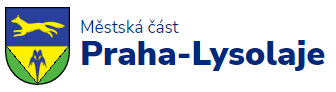 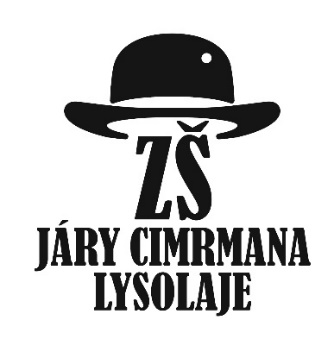 АДАПТАЦІЙНА ГРУПАЗ 6 квітня 2022 ми відкриваємо АДАПТАЦІЙНУ ГРУПУ в нашій школі  для дітей з України.Вік:		 	6-15 роківОперація: 	8.15 - 12 годМи пропонуємо:Викладання чеської мови можливість обіду дозвілля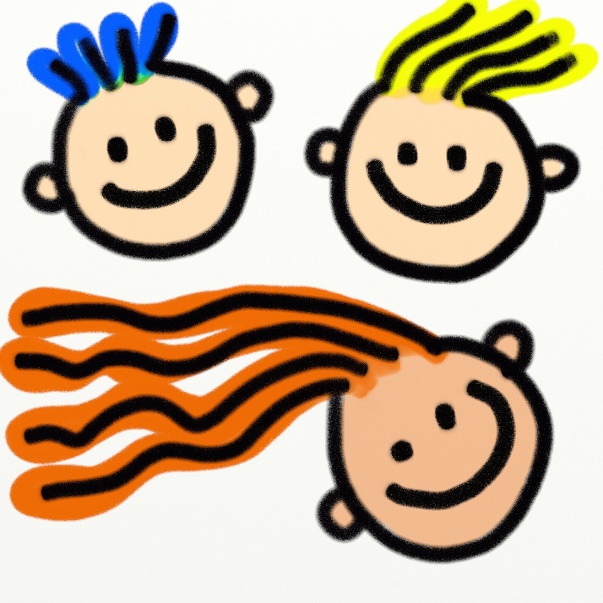 Ми вітаємо будь-яку пропозицію допомоги.